The flyers from 2018/19 give you a flavour of our repertoire: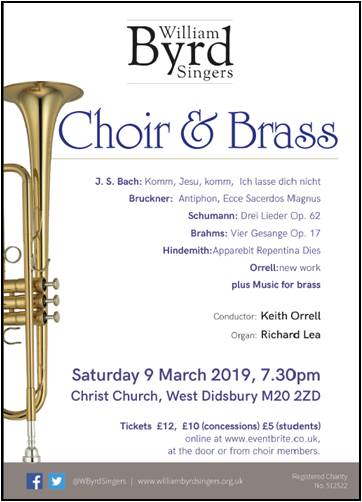 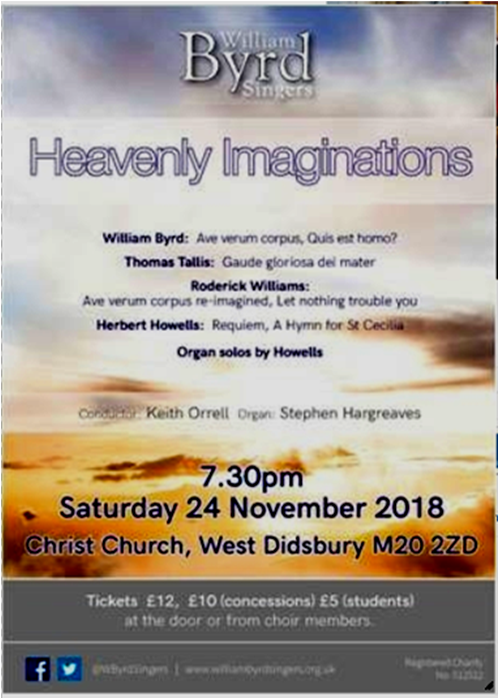 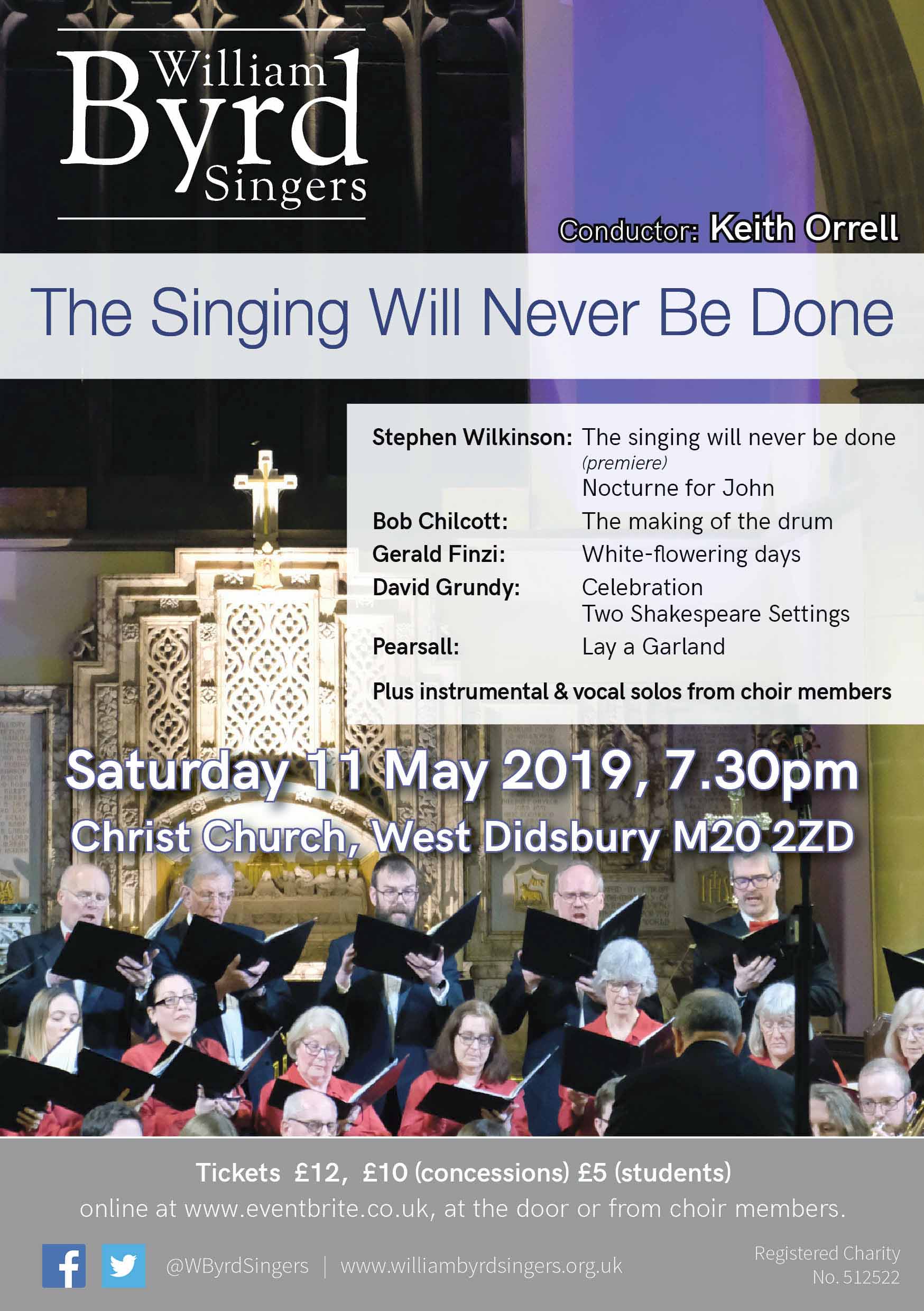 